ST. JOHNS COUNTY SCHOOL DISTRICT 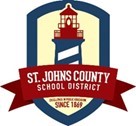 Department for Planning, Accountability and Assessment 3015 Lewis Speedway, Unit 1  St. Augustine, Florida 32084 Telephone (904) 547-8911      Fax: (904) 547-8915 Sc

School Advisory Council Request for the Use of Funds 
Requests must be made 1 week prior to the SAC Meeting 

	Date:   	     Requested by: Linda Davis and Deanna SchefferPurpose of the funds requested: Site license for Psychology 1 & 2 MaterialsWhat Part of the School Improvement Plan will these funds address? Standards based resources for standard course that are at a more appropriate reading Lexile and which follow the current DSM. 
How will you measure its effectiveness or impact? Scores, Reading and Notes

In order for this project to be funded by the School Advisory Council, you will be required to provide a 5 minute presentation on how it has been used to improve the school and/or the quality of teaching you are able to provide.  Do you agree to this? (Yes or No) How much funding support do you require?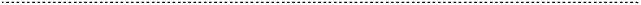  Date Presented to SAC: _____________________ Request Approved ____ Request Denied ____ SAC Chair Signature ________________________Principal Signature ______________________ SAC Co- Chair Signature (if applicable) ____________________ St. Johns County Schools Department of Planning and Accountability EXPENSE COSTS DATE NEEDED Brief Description Materials Needed  BB Bundle800.00asapInteractive course materials that include ppys, games and other activities, assessment bank etc.Technology Needed Registration Fees Travel Expenses Hotel Expenses Per Diem Other Other TOTAL 800